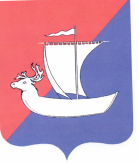 АДМИНИСТРАЦИЯ СЕЛЬСКОГО ПОСЕЛЕНИЯ «ПУСТОЗЕРСКИЙ  СЕЛЬСОВЕТ» ЗАПОЛЯРНОГО РАЙОНА НЕНЕЦКОГО АВТОНОМНОГО ОКРУГАП О С Т А Н О В Л Е Н И Еот   26.10 .2023№ 114с. Оксино Ненецкий автономный округО ВНЕСЕНИИ ИЗМЕНЕНИЙ В ПОСТАНОВЛЕНИЕ АДМИНИСТРАЦИИ СЕЛЬСКОГОПОСЕЛЕНИЯ «ПУСТОЗЕРСКИЙ СЕЛЬСОВЕТ» ЗАПОЛЯРНОГО РАЙОНА НЕНЕЦКОГО АВТОНОМНОГО ОКРУГА ОТ 14.12.2021 № 118 «ОБ  УТВЕРЖДЕНИИ  МУНИЦИПАЛЬНОЙ  ПРОГРАММЫ ПО ФИЗИЧЕСКОЙ КУЛЬТУРЕ И СПОРТУ «СЕЛЬСКОЕ  ПОСЕЛЕНИЕ  «ПУСТОЗЕРСКИЙ СЕЛЬСОВЕТ» ЗР НАО - ТЕРРИТОРИЯ СПОРТИВНОГО РАЗВИТИЯ» НА 2022-2024  ГОДЫ»      Администрация Сельского поселения «Пустозерский сельсовет» Заполярного района Ненецкого автономного округа ПОСТАНОВЛЯЕТ:Внести изменения в  муниципальную программу  по физической культуре и спорту «Сельское поселение «Пустозерский сельсовет» ЗР НАО - территория  спортивного развития» на 2022-2024 годы»: 1.1. Подпункты 3.7, 3.9, 3.11, 3.13 пункта 3 «Массовые физкультурно-спортивные мероприятия» раздела 5 «Перечень программных мероприятий» изложить в следующей редакции:2.  Настоящее Постановление вступает в силу после его официального опубликования (обнародования) и подлежит размещению на официальном сайте Сельского поселения «Пустозерский сельсовет» Заполярного района Ненецкого автономного округа.Глава Сельского поселения«Пустозерский сельсовет» ЗР НАО                                       С.М.Макарова3.7Выездные физкультурно-оздоровительные мероприятия "Весёлые старты" (в п.Хонгурей, в д.Каменка)5,07,25,4Администрация Сельского поселения «Пустозерский сельсовет» ЗР НАО3.9Межмуниципальное спортивно-оздоровительное мероприятие "Ловись рыбка" в п.Хонгурей 22,024,023,8Администрация Сельского поселения «Пустозерский сельсовет» ЗР НАО3.11Межмуниципальное спортивно-оздоровительное мероприятие "Лыжные гонки",  в п.Хонгурей23,024,924,9Администрация Сельского поселения «Пустозерский сельсовет» ЗР НАО3.13Муниципальный снегоходный  мотокросс  на  снегоходах  «Буран» под  девизом  «Спорт  на  селе  никогда  не  угаснет»150,0151,9162,2